Forfar Academy Mathematics DepartmentRemember to show all you working:Which offer is the best value? Why?What is the relationship between the radius and the diameter of a circle?. Calculate the perimeter of the logo below: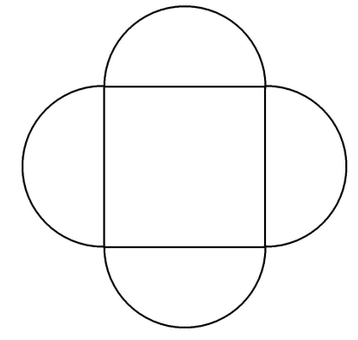 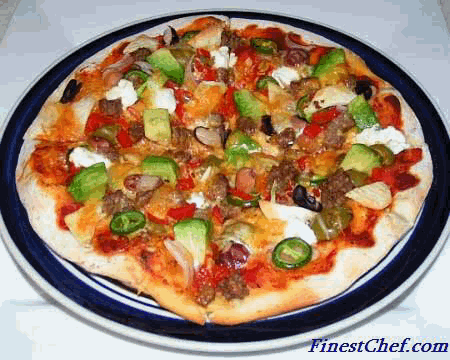 1 x 30 cm (diameter) pizza for £14.992 x 18 cm (diameter) pizzas for £14.99Find the shaded area: Find the area of the ring: